字幕機操作說明一、桌面捷徑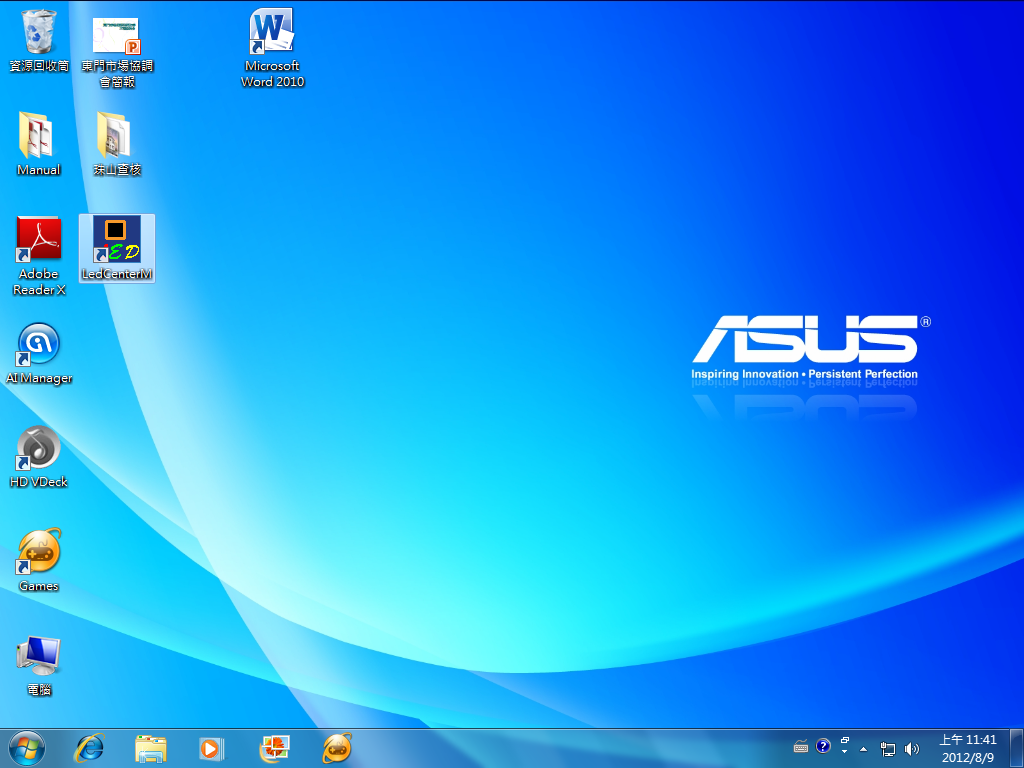 二、LED字幕機控制中心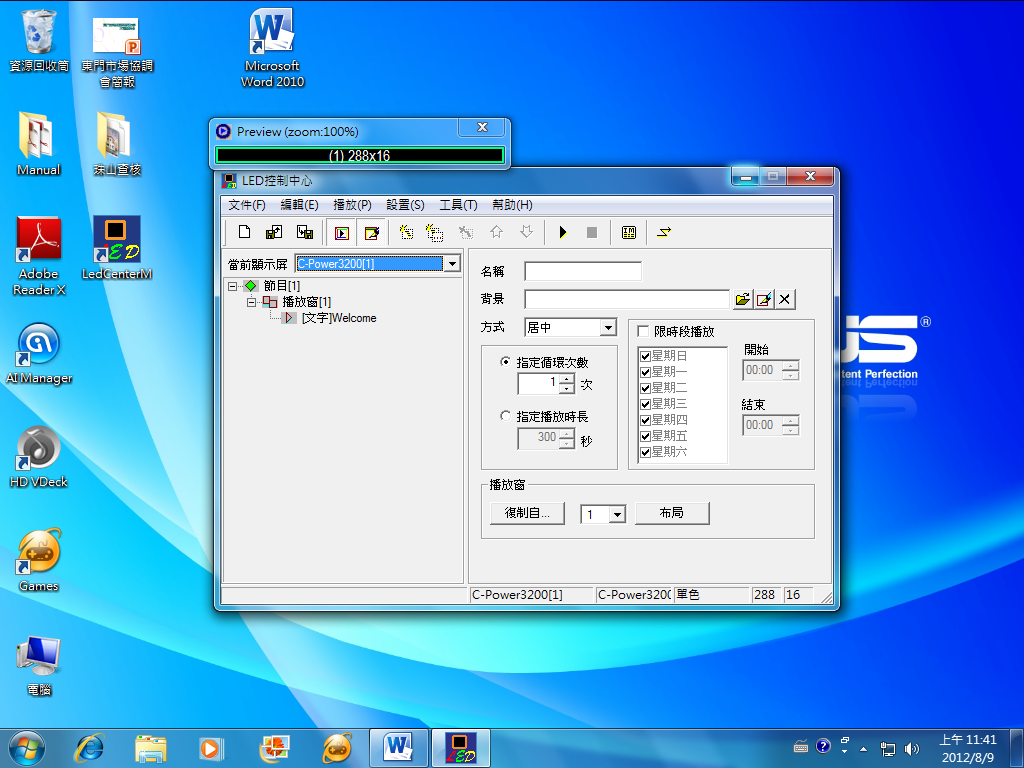 三、輸入字幕機顯示文字四、輸入後發送至字幕機顯示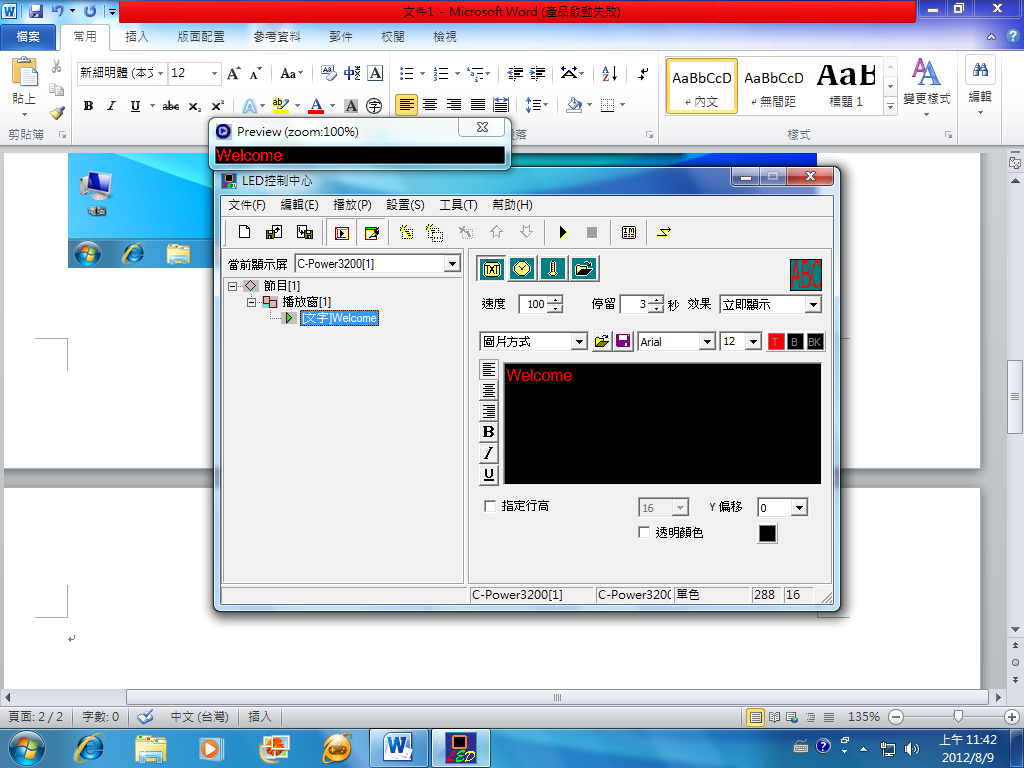 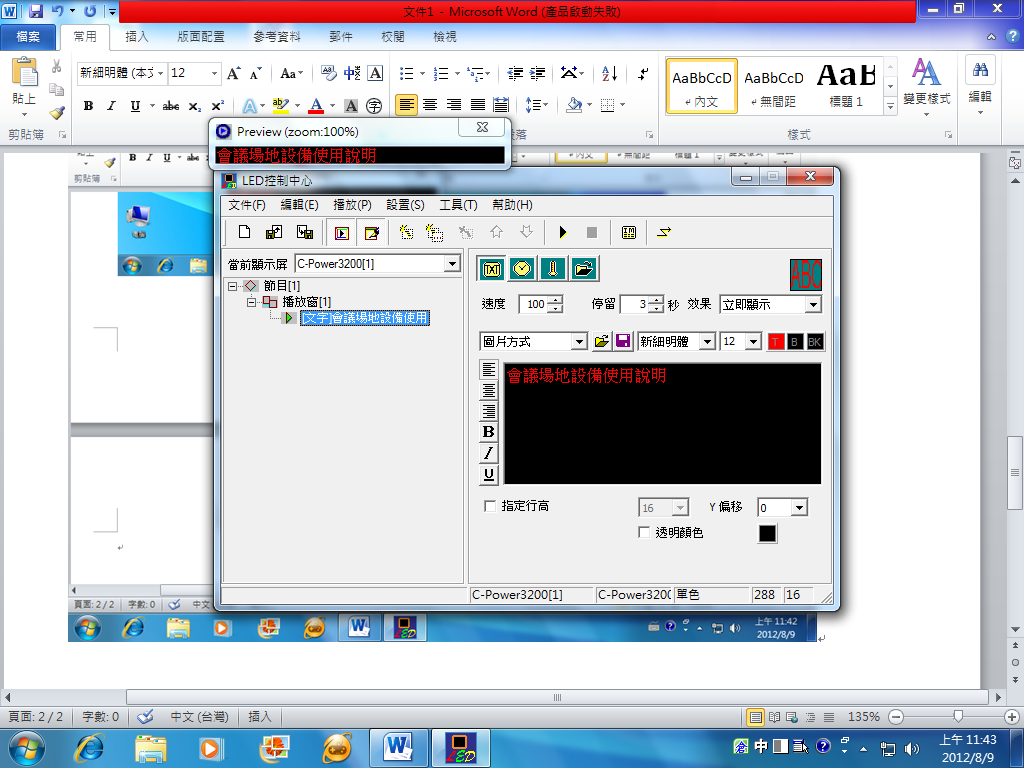 五、發送當前數據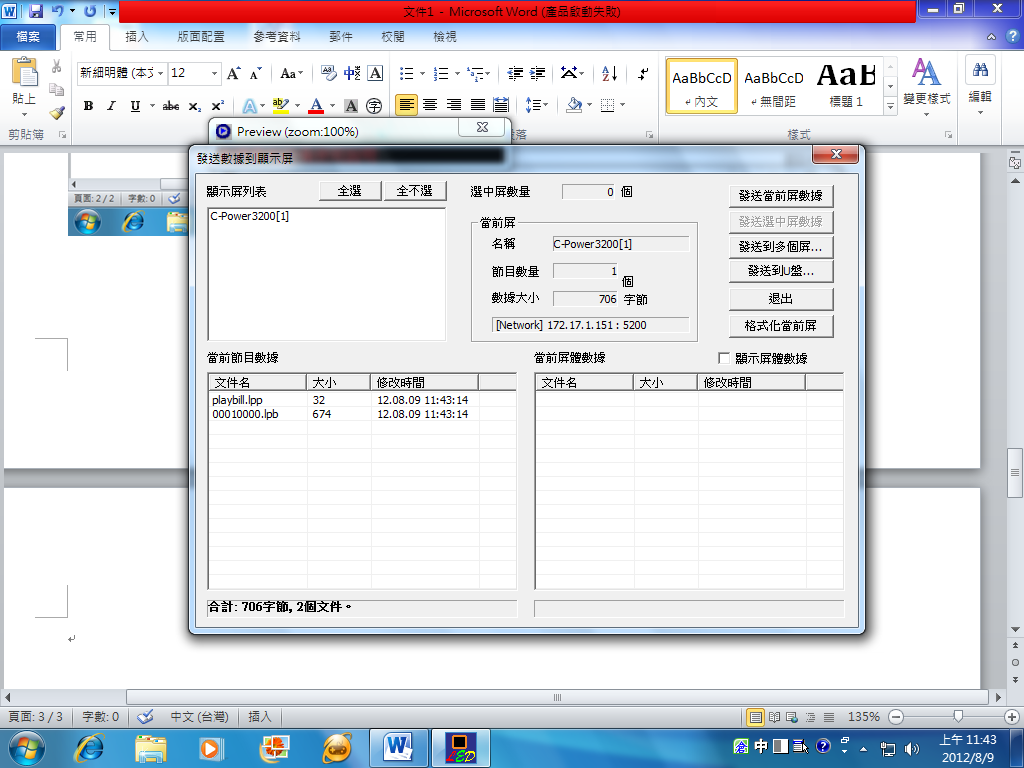 六、完成（字幕已顯示所登入文字）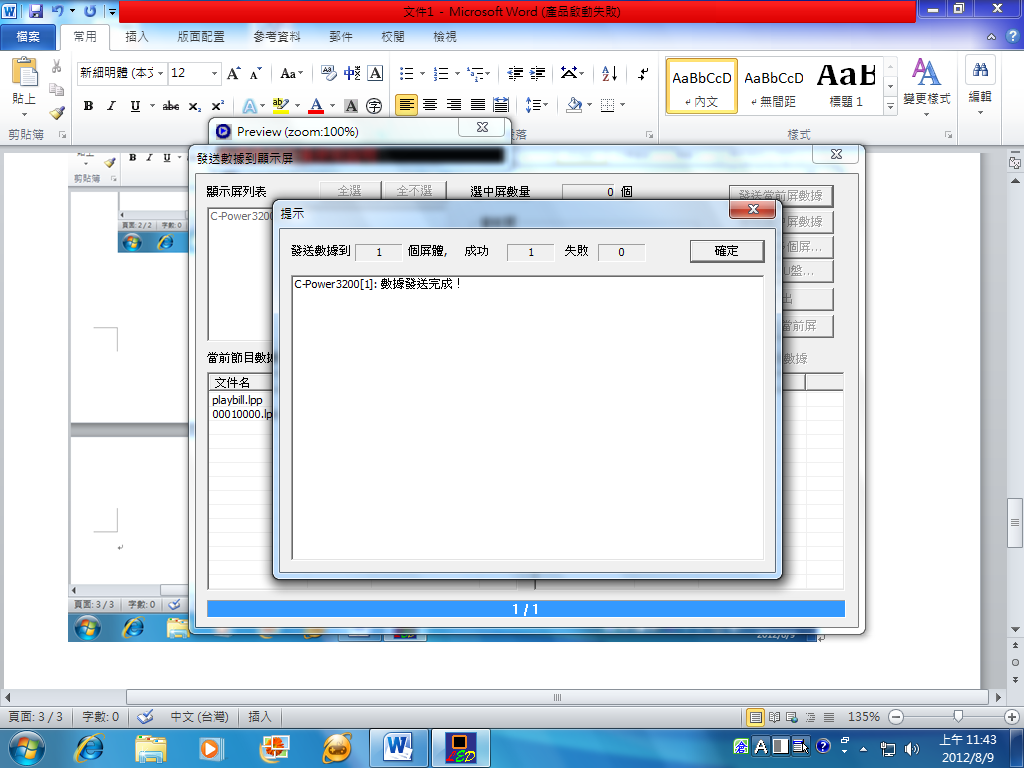 